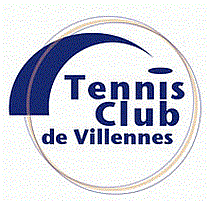 STAGES des vacances de Paques5 jours Du 16 au 20 Avril 2018Et/Ou du 23 au 27 Avril 2018www.tennis-club-villennes.frOrganisé directement par le TCV avec les moniteurs du club en 2 durées:Pour les stages classiques, les plages horaires sont 10h-12h et 14h-16h et ils sont ouverts à tous âges et tous niveaux. Pour les stages Journée, les enfants peuvent rester au club house pour déjeuner (four micro-onde à disposition). Ils sont limités aux enfants nés jusqu'en 2010 et ayant un niveau violet minimum.CLOTURE DES INSCRIPTIONS MERCREDI 11 AVRILLe nombre de place étant restreint, les créneaux horaires choisis ne pourront être garantis que dans la limite des places disponibles.Chaque groupe devra être composé d’un minimum de 5 enfants de niveau homogène.Dans le cas où ces conditions ne pourraient pas être obtenues, l’inscription au stage ne serait pas validée.L’horaire de stage de votre enfant vous sera communiqué le samedi 14 Avril au plus tard---------------------------------------------------------------------------------------------------------NOM, prénom :Niveau / type de balle (souple/soft/dure)/classement FFT :Date de naissance :N° portable : 					Adresse mail :Votre chèque à l’ordre du TC Villennes et le présent bulletin sont à déposer auprès de Marie José Stern ou Vincent Barlet ou dans la boîte aux lettres du Club à l’entrée du complexe sportif au 157 rue du Pré-aux-MoutonsClassiqueJournée (nouveau!)2h matin ou après-midi(Tennis + Sports Co)Ou 1h pour le Mini TennisDe 10h à 16h(Tennis + physique & Sports Co + matchs)Cocher votre formuleClassique MatinClassique après-midiJournéeSemaine 1❑ 100€❑ 50€ (1h)❑ 100€❑ 50€ (1h)❑ 300€Semaine 2❑ 100€❑ 50€ (1h)❑ 100€❑ 50€ (1h)❑ 300€